Муниципальное бюджетное образовательное учреждение   «Средняя общеобразовательная  школа   №1 с. Октябрьское»                                         МО- Пригородный район Республики Северная Осетия-Алания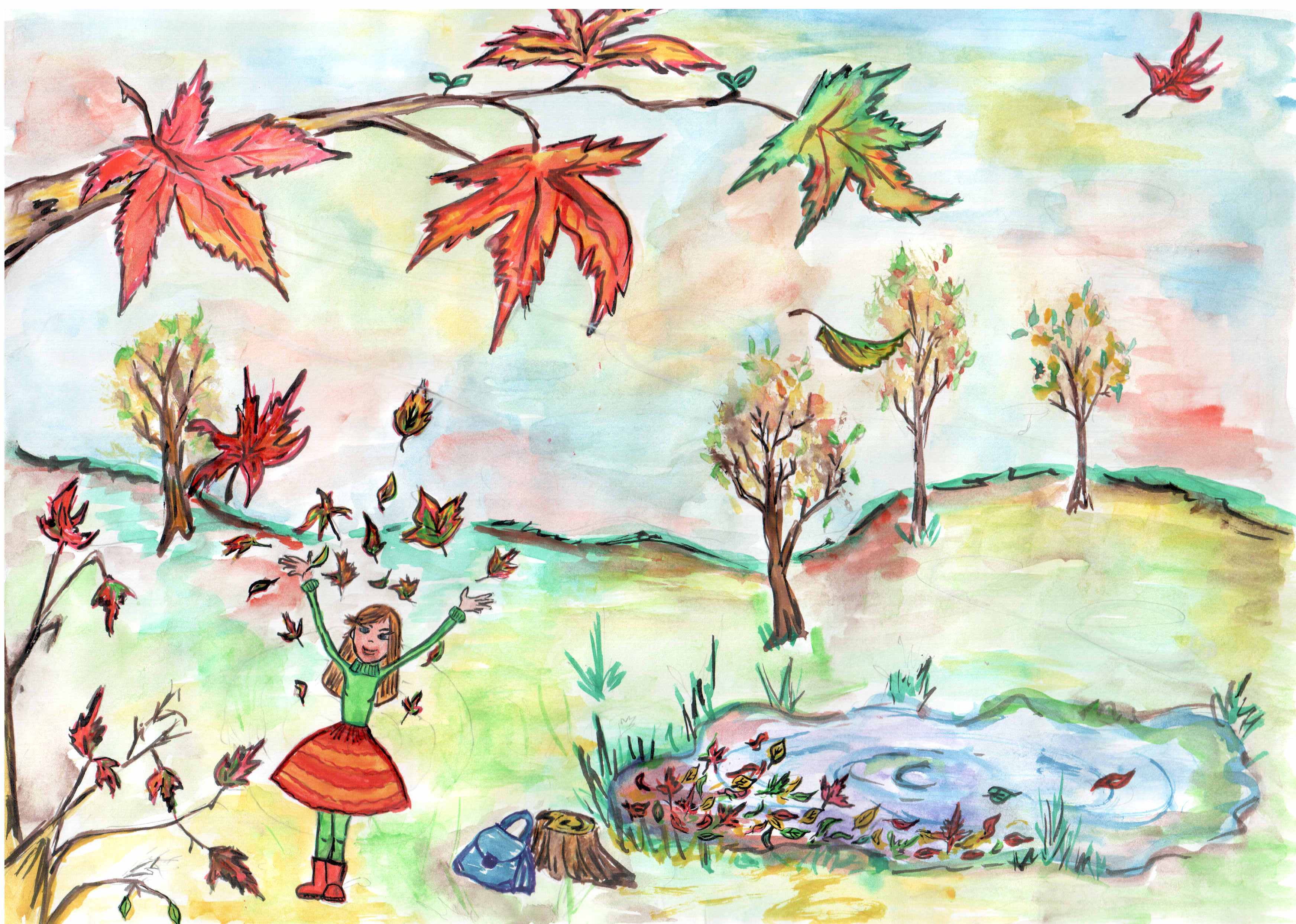 Составила учитель начальных классов первой квалификационной категории Анохина Татьяна Викторовна/Зал украшен листьями и шарами, цветами; а так же надпись «ЗОЛОТАЯ КРАСАВИЦА ОСЕНЬ»/Ведущая.Здравствуйте, дорогие гости! Сегодня у нас праздник, а какой не трудно догадаться, если посмотреть в окно.Стихи русских поэтов.1.Есть в осени первоначальнойКороткая, но дивная пора-Весь день стоит как бы хрустальный,И лучезарны вечера…2.Где бодрый серп гулял и падал колос,Теперь уж пусто всё-простор везде,Лишь паутины тонкий волосБлестит на праздной борозде.3.Пустеет воздух, птиц не слышно боле,Но далеко ещё до первых зимних бурь-И льётся чистая и тёплая лазурьНа отдыхающее поле…/Звучит песня «Здравствуй, осень»/Ведущая.Ну конечно это-осень. Сегодня у нас праздник «Осенний бал»…Ребята, а почему лес стоит такой задумчивый, вы не знаете?4.Лес задумчивый овеян голубою дымкою,Каждый листик серебрится тонкой паутинкою.5.Листья клёнов пёстрой стайкойТихо-тихо падают.От реки притихшей веетЛёгкою прохладою.6.Молчаливые тропинкиВдаль уходят синею,Над лесами пролетаютСтаи журавлиные.7.Собрались и полетелиУтки в дальнюю дорогу.Под корнями старой елиМастерит медведь берлогу.8.Носит белка месяц целыйПро запас грибы в дупло.Прячет на зиму кедровкаВ старый мох орехи ловко.Ведущая.Сколько цветов у нас на празднике! Хотя многие уже отцвели, но астры и георгины всё ещё напоминают нам о лете.9.Астру с прямыми её лепесткамиС давних времён называли «звездой».В ней лепестки разбежались лучамиОт сердцевины совсем золотой.10.Осенние стынут картины,Давно уж осыпался сад,Но в гордой красе георгиныОдни, не склоняясь, стоят.11.Пусть лужиц морщинится блюдцеИ бродит туман по кустам.Они молодцы - не сдаются Осенним сырым холодам!/Инсценировка/1-ый ученик.Осень! Славная пора!Любит осень детвора.Сливы, груши, виноград-Всё поспело для ребят.2-ой ученик.И, арбуз, увидев важный,Оживится детвора-И радушно скажет каждый:Все: Здравствуй, осени пора!Ведущая.Журавли на юг летят,Здравствуй, здравствуй, осень!Проходи на праздник к нам,Очень, очень просим.3-ий ученик.Здесь мы праздник радостный весело встречаем,Приходи, мы ждём тебя, осень золотая./Под музыку появляется Осень/Осень.-Вы обо мне? А вот и я!Привет осенний вам, друзья!Вы рады встретиться со мной?Вам нравится наряд лесной-Осенние сады и парки?Я пришла на праздник к вамПеть и веселиться.Я хочу со всеми здесьКрепко подружиться!/Водят хоровод под песню «Листопад»/Ученик.Здравствуй, Осень! Здравствуй, Осень!Хорошо, что ты пришла.У тебя мы Осень спросим:Что в подарок принесла?Осень. Принесла я вам муки.Дети. Значит, будут пироги.Ученик.Здравствуй, Осень! Здравствуй, Осень!Хорошо, что ты пришла.У тебя мы Осень спросим:Что в подарок принесла? 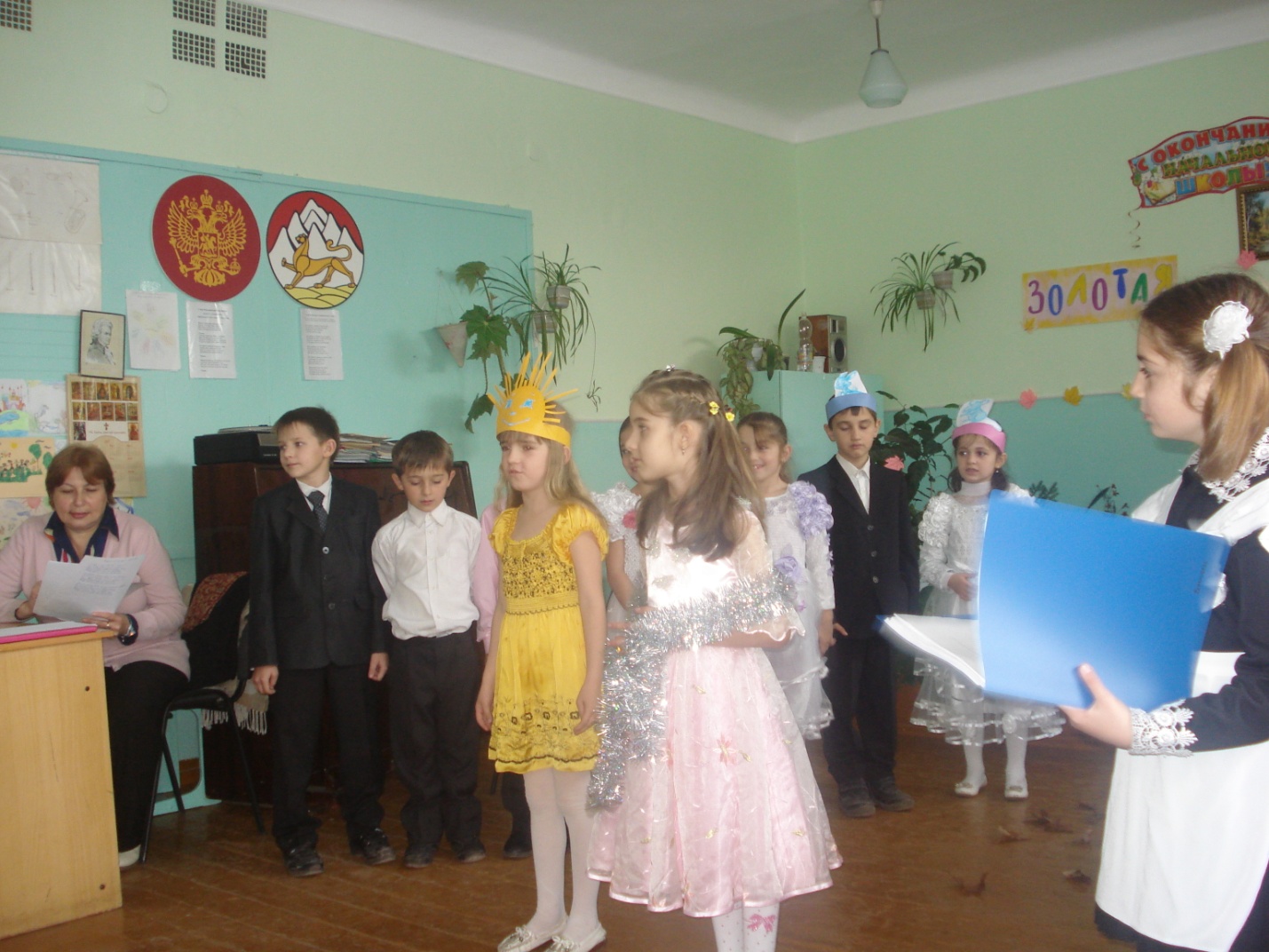 Осень. А уж яблоки, как мёд.Дети. На варенье, на компот.Ученик.Ты и яблок, ты и хлеба,Ты и мёду принесла.А хорошую погодуТы нам, Осень, припасла?Осень. Дождику вы рады?Дети. Не хотим, не надо!Ведущая /обращается к Осени/:Собирают осенью урожай плодов.Много людям радости после всех трудов.И мы тебя встречаем богатым урожаем./Звучит песня «Урожай»//На сцену выходят дети в костюмах, изображающих овощи: баклажан, морковь, горошек, помидор, свёкла, картофель, капуста, огурец, редис./Осень.Урожай у вас хорош, уродился густо.И морковка, и картошка, белая капуста.Баклажаны синие, красный помидорЗатевают длинный и серьёзный спор./Инсценировка «Спор овощей»/Овощи:Кто из нас, из овощей, и вкуснее, и нужней?Кто при всех болезнях будет всех полезней?Осень.Выскочил горошек - ну и хвастунишка!Горошек /весело/:Я такой хорошенький зелёненький мальчишка!
Если только захочу, всех горошком угощу!Осень.От обиды покраснев, свёкла проворчала…Свёкла /важно/:
Дай сказать хоть слово мне, выслушай сначала.Свёклу надо для борща и для винегрета.Кушай сам и угощай-Лучше свёклы нет.Капуста /перебивая/:Ты уж, свёкла, помолчи!Из капусты варят щи.А какие вкусные пироги капустные!Зайчики – плутишки любят кочерыжки.Угощу ребяток кочерыжкой сладкой.Огурец /задорно/:Очень будете довольны, съев огурчик малосольный.А уж, свежий, огуречик всем понравится, конечно.Редиска/скромно/:Я – румяная редиска, поклонюсь вам низко – низко.А хвалить себя зачем?Я и так известна всем!Морковь /кокетливо/:Про меня рассказ недлинный:Кто не знает витамины?Пей всегда морковный сокИ грызи морковку –Будешь ты тогда, дружок,Крепким, сильным, ловким.Помидор.Не болтай, морковка, вздор,Помолчи немного.Самый вкусный и приятныйУж, конечно, сок томатный.Все: Витаминов много в нём,Мы его охотно пьём!Осень.У окна  поставьте  ящик.Поливайте только чаще.И  тогда, как  верный друг,К вам придёт  зелёный…Все. Лук.Лук.Я – приправа в каждом блюдеИ всегда полезен людям.Угадали? Я – ваш друг,Я – простой зелёный лук!Картошка /скромно/:Я, картошка, так скромна-Слова не сказала…Но картошка так  нужнаИ большим и малым!Баклажаны/робко/:Баклажанная икраТак вкусна, полезна…Осень.Спор давно кончать пора!Овощи /хором/:Спорить бесполезно!/Слышится стук в дверь. Все  овощи  замолкают/Овощи: Кто – то, кажется, стучит…/Входит ученик в костюме Айболита/.Овощи/хором/:Это доктор Айболит!Айболит.Ну, конечно, это я!О чём спорите, друзья?Овощи.Кто из нас, из овощей, всех вкусней и всех важней?Кто при всех  болезнях будет всех полезней?Айболит/расхаживая/:Чтоб здоровым, сильным быть,Надо овощи любить, все без исключения!В этом нет сомнения!В каждом польза есть и вкус,И решить я не берусь:Кто из вас вкуснее, кто из вас нужнее!Осень. Молодцы, ребята! Мне очень понравилось ваше выступление. А теперь порадуйте меня своими знаниями, отгадайте мои загадки.Пришла без красок и без кистиИ перекрасила все листья. /Осень/Сидит – зеленеет, падает – желтеет, лежит – чернеет. /Лист/Кто всю ночь по крыше бьёт, да постукивает,И бормочет, и поёт, убаюкивает? /Дождь/Она под осень умирает, и вновь весною оживает,Коровам без неё – беда, она их главная еда. /Трава/Кто осенью улетает, а весною возвращается? /Птицы/Осень. Молодцы! А на прощание я хочу узнать: кто из вас самый наблюдательный?Кто собирает яблоки спиной?/Ёж/Какой лесной житель сушит грибы на  деревьях?/Белка/На каких деревьях листья осенью краснеют?/Осины/У какого зверя осенью в листопад появляются детёныши?/У зайцев//В конце звучит песня «Голубой вагон». Под музыку дети выходят из зала/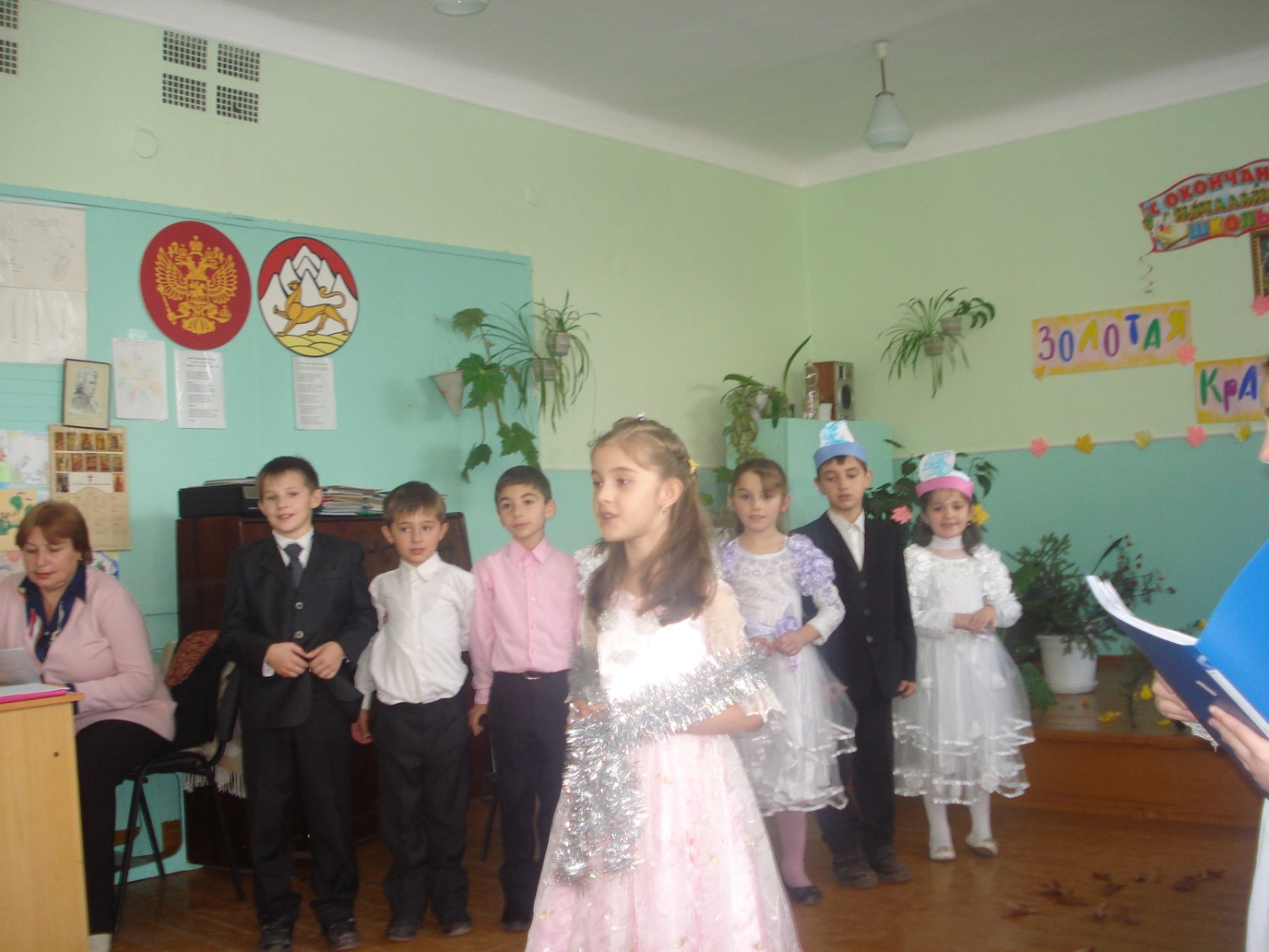 